June 8, 2020 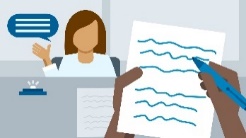 English 9Ms. CourtneyWriting About Your InterviewHow to Put Your Essay together In the introductory paragraph, provide the name of the person you interviewed and the reason(s) you chose this person.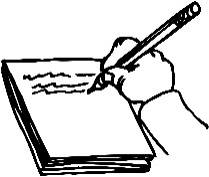 The body of your essay should consist of all the interesting and notable information you learned during the interview. Organize this in a meaningful manner and be sure to use transition words as you proceed from one paragraph to the next.Your essay must have a conclusion to wrap things up.  This could address information such as what this person plans to do moving forward, how they have changed as a result of this experience, an important lesson they have learned, why you admire him/her, etc. Once your essay is written, go back over your work and do the following:Check for proper sentence structure.Capitalize all proper nouns.Ensure that you have begun a new paragraph each time you switched topics and that transition words were used to help with flow.  Pay attention to your word choice and determine if some of your words can be replaced with more descriptive and exciting words.  A thesaurus can help with this. Ask a family member to read your essay and offer advice/feedback.Send your essay to me.Last week you were asked to think about someone you know who would be interesting to interview about how they are dealing with the COVID-19 pandemic, and then you were to conduct an interview.  This week, using the notes that you took during your interview, you will prepare an essay telling all that you have learned about this interesting person.  The tips below will help to guide you through the writing process.  